RS SHIPPING COMPANY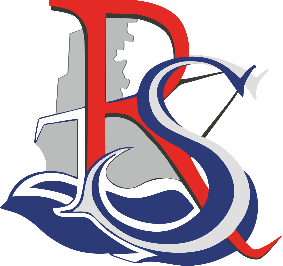 44/36 Mira Avenue, Izmail, Ukraine+380 4841 55551crewing@rs-shipping.com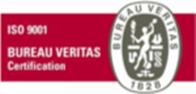 RS SHIPPING COMPANY44/36 Mira Avenue, Izmail, Ukraine+380 4841 55551crewing@rs-shipping.com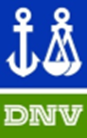 RS SHIPPING COMPANY44/36 Mira Avenue, Izmail, Ukraine+380 4841 55551crewing@rs-shipping.comSalaryMinimum: Expected:Last: $/monthEducationEducationEducationEducationEducationEducationEducationEducational institutionSpecialtyFacultyPlaceNumberFromTillPassports, Licenses & CertificatesPassports, Licenses & CertificatesPassports, Licenses & CertificatesPassports, Licenses & CertificatesPassports, Licenses & CertificatesPassports, Licenses & CertificatesTitleClassNumberPlace of issueIssuedValidPassports & VisasPassports & VisasPassports & VisasPassports & VisasPassports & VisasPassports & VisasCivil passportCivil passportSeaman's bookSeaman's bookTravel passportTravel passportDiplomas & EndorsementsDiplomas & EndorsementsDiplomas & EndorsementsDiplomas & EndorsementsDiplomas & EndorsementsDiplomas & EndorsementsCertificates & LicensesCertificates & LicensesCertificates & LicensesCertificates & LicensesCertificates & LicensesCertificates & LicensesSea-going experienceSea-going experienceSea-going experienceSea-going experienceSea-going experienceSea-going experienceSea-going experienceSea-going experienceVessel’snameFlagTypeEngineRankFromShipownerVessel’snameYearDWTHPRankTillCrew Agency1122334455667788991010General Physical StateGeneral Physical StateGeneral Physical StateGeneral Physical StateGeneral Physical StateGeneral Physical StateHeight (cm)Weight (kg)ShoesClothesHair colorEye color